西华大学文件西华行字﹝2018﹞178号关于报送2019—2021年支出规划和2019年财务预算的通知各单位：按省财政厅历年关于编制省级部门三年滚动支出规划和当年部门预算的精神，学校即将启动2019年财务预算编制和2019-2021年支出规划编制工作，为了及时、准确地完成预算编制及上报工作，请各学院（部门）按时完成如下报送工作：一、预算编制报送要求1. 科学规划教育经费支出，优化支出结构对照《西华大学“十三五”发展规划纲要（2010—2020年）》规划，根据财力状况、事业发展目标和厉行节约反对浪费的精神，遵循“绩效导向，稳步推进；科学量化、客观公正；突出重点、服务大局；简政放权，放管结合；激励进步、特色发展”原则，加强学校事业发展规划与财务预算的统筹衔接，合理确定阶段性目标和任务，优化调整支出预算结构，提高教育经费使用效益，统筹推进学校内涵式发展，确保学校重点工作的顺利进行。大力压缩一般性支出，“三公”经费只减不增，从严控制会议费、培训费、差旅费支出，严格按照政策标准编制会议费、培训费、差旅费预算。加强资产管理，健全预算编制与资产管理有机结合机制。2. 强化预算绩效管理，实现预算和绩效管理一体化2018年7月，四川省财政厅、教育厅联合印发了《关于改革完善省属普通本科高校预算拨款制度的通知》（川财教〔2018〕114号），明确从2018年起，我省27所省属本科高校财政拨款将分为基础拨款和绩效拨款两部分，不再简单地以学生人数为资金拨款的主要计算依据。目前，四川省教育厅、财政厅已依据通知精神下达2018年高校绩效预算拨款，2019年省属本科高校财政拨款增量将主要体现在绩效拨款。为此，本次报送将重点突出如下内容：树立并强化绩效管理理念，健全全方位、全过程、全覆盖的预算绩效管理机制，明确“花钱必问效、无效必问责”，促进绩效管理与预算编制、执行、监督有机融合，通过预算绩效管理化解财政收入放缓与支出需求的矛盾，实现预算和绩效管理一体化。为此，学校将按中共中央、国务院《关于全面实施预算绩效管理的意见》，开展2019年的预算编制、执行、监督和考评工作，在成本效益视角下调动单位和部门的预算绩效管理“两个”积极性；积极开展预算的事前绩效评估，提高预算编制的科学性、公开性和公正性；将预算绩效管理情况作为学校监督体系的重要内容；深入开展支出项目绩效评价和部门整体支出绩效评价，加大绩效评价结果应用。为深入贯彻落实预算绩效管理工作，学校拟采取如下具体措施：（1）建立部门预算执行进度与年终考评挂钩机制。从2019年开始，学校每年下半年将按月对校内各单位（部门）预算实际执行进度及应执行进度进行反馈，2019年9-11月应执行进度（比例）分别暂定为70%、80%、90%，并将预算实际执行结果与相关部门年终考评挂钩。（2）建立部门预算执行进度与预算拨付挂钩机制。学校拟对2018年全年执行进度未达到90%的部门，视情况调减其2019年部门预算规模。对2019年9-11月预算实际执行进度未达到预算应执行进度的日常经费，将按应执行预算进度调减当月末经费余额。（3）将绩效目标设置作为专项经费预算安排的前置条件，建立健全专项支出结项验收考核机制。学校下达2019年度单位（部门）专项支出预算时将对重要专项经费注明绩效验收考核标志，由其归口管理部门按项目绩效管理要求拟定绩效考核指标体系并组织绩效验收考核，形成专项验收报告送计划财务处和审计处备案，并将专项验收报告结果纳入次年预算分配指标体系，将项目绩效与预算拨付挂钩，有效发挥预算绩效管理激励约束作用，硬化绩效管理工作落实责任和绩效结果责任。3. 强化预算归口管理，统一财权与事权2019年预算按照“人员经费按标准、公用经费按定额、专项经费按财力分项目”的编制原则，根据学校的组织结构、业务特点、学校决策决议和管理要求，对照《关于改革完善省属普通本科高校预算拨款制度的通知》（川财教〔2018〕114号）绩效指标体系和上级考核部门考评要求，实施预算归口管理，如人事处归口编制教职员工的人员经费、人才引进经费预算，发规处归口编制学科建设专项经费预算，教务处归口编制本科生教学专项经费，国有资产与物资设备管理处归口编制政府采购预算，计划财务处归口编制全校常规运行经费、汇总全校预算编制并上报教育厅。4. 规范政府采购预算编制，做到“应编尽编”各部门应当严格按照公布的《四川省2018-2019年政府集中采购目录及采购限额标准》编制政府采购预算。集中采购目录内的项目和集中采购目录外、分散采购限额标准以上的项目均须编制政府采购预算，并由国有资产与物资设备管理处归口管理。政府采购预算数根据预算项目和具体采购品目具体编制。在编制政府采购预算过程中，应提前做好政府采购市场调查、需求调研、可行性论证等各项准备工作，确保部门预算批复后即可启动实施采购。年初预算批复后，各部门应在规定时间内将当年政府采购实施计划报送国有资产与物资设备管理处，执行中调整、追加的政府采购预算于核准后在规定时间内将政府采购实施计划报送国有资产与物资设备管理处。二、预算编制报送内容及步骤1. 收入预算报送请各单位（部门）将2019-2021年单位（部门）收入预算表（附件1）的纸质文档报送计划财务处预决算管理科（行政楼216室），电子文档通过OA发送到计划财务处预决算管理科王丽铭处。2. 专项支出预算报送2018年10月8日，计划财务处牵头组织发规处、人事处、国资处、教务处、学工部、网管中心、招就处、后勤处、党政办、研究生部、组织部、教师发展中心、资产公司、审计处等部门，划分确认专项经费预算归口管理监督部门。请各单位（部门）将2019-2021年专项支出预算申请表（附件2）、2019年专项支出预算明细表（附件3）、2019年专项支出预算绩效目标表（附件4）报送相关归口管理部门，由相关归口管理部门审核后报送计划财务处。无归口管理部门的专项支出请相关单位（部门）将上述表格的纸质文档直接报送计划财务处预决算管理科（行政楼216室）。各专项经费预算归口管理部门梳理其所属的专项经费尽三年基础数据送财务处核对。专项支出预算的电子文档通过OA发送到计划财务处预决算管理科王丽铭处。请各单位（部门）依据表格下方的说明认真填报，专项支出报送时请依据2019-2021年学校及部门工作的实际需求，同时考虑全校经费来源的实际情况，建议各专项资金预算参考近三年平均数且不超出上年预算的10%，并确保专项支出预算的科学性、准确性。归口管理专项名称、类别及归属部门待2018年10月8日商定后重新发送。报送截止时间为2018年10月22日12:00。请各单位填表时详细阅读本通知及附件中的填表说明，如有疑问，请致电028-87729459。2018年10月23日下午，计划财务处再次牵头组织发规处、人事处、国资处、教务处、学工部、网管中心、招就处、后勤处、党政办、研究生部、组织部、教师发展中心、资产公司、审计处等专项经费预算归口管理监督部门，商议各归口管理专项上金财网项目库预算切块建议数，并报当周党委常委会审议。2018年10月29日（暂定），各专项经费预算归口管理部门以党委常委会归口管理专项经费上金财网项目库预算切块审议数为控制数，向计划财务处报送经分管校领导批准的归口管理专项经费上金财网项目库的各个具体专项，并对其中的重要专项经费注明绩效验收考核标志，计划财务处汇总统筹后生成2019年度金财网项目库上报。2018年11月中下旬，计划财务处结合教育厅下达的财政预算控制数及金财网项目库，牵头组织编制完整的2019年预算草案，经党委常委会审议后，提交党委全委会审定。 附件：1. 2019-2021年学院（部门）收入预算表2. 2019-2021年学院（部门）专项支出预算申请表3. 2019年专项支出预算明细表4. 2019年专项支出预算绩效目标表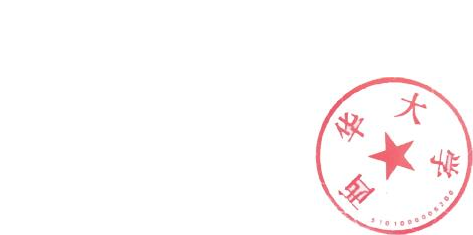 5. 专项支出预算分类参考表西华大学2018年9月30日西华大学党政办公室2018年9月30日印校对：王丽铭校对：王丽铭